Методическая разработкапрактического занятия №1Тема: «Общая фармакология. Медицинская рецептура»Дисциплина: ОП. 07 ФармакологияСпециальность: 34.02.01 Сестринское делоКурс: IIКоличество часов: 2                                                                                                  Автор:                                                                                 преподаватель фармакологии                                                  Хорина Н.И.Евпатория, 2022гІ. Актуальность темы:Профессиональная деятельность медицинской сестры требует назначения и выписывания лекарств различных фармакологических групп. Поэтому особенно важно усвоить структурные составляющие рецептов, правила их выписки, оформления и хранения, которые регламентируются действующими нормативными документами.Дальнейшее изучение лекарственных средств различных фармакологических групп, их применение, побочные действия, совместимость с другими препаратами невозможно без детального усвоения фармакодинамики и фармакокинетики лекарственных веществ, факторов, влияющих на эти процессы, различных осложнений, которые могут возникнуть во время фармакотерапии, принципов дозирования препаратовІІ. Учебные цели занятия.Знать:• Определение понятия "рецепт".• Структуру рецепта.• Основные правила составления рецептов.• Формы рецептурных бланков.• Правила хранения и отпуска ядовитых, наркотических и сильнодействующих веществ.• Выписывание лекарств в соответствии с требованиями ЛПУ.• Содержание и назначение Государственной Фармакопеи.• Функции аптеки.• Основные положения фармакодинамики и фармакокинетики.Уметь• Охарактеризовать основные этапы развития фармакологии как науки• Пользоваться ГФ• Различать формы рецептурных бланков, атрибуты их оформления• Пользоваться нормативно-технологическими документами• Принимать важные рецептурные сокращения• Выписывать лекарства в соответствии с требованиями ЛПУОбщие компетенции: ОК 1. Понимать сущность и социальную значимость своей будущей профессии, проявлять к ней устойчивый интерес.ОК 7. Брать на себя ответственность за работу членов команды (подчиненных), за результат выполнения заданий. ОК 8. Самостоятельно определять задачи профессионального и личностного развития, заниматься самообразованием, осознанно планировать и осуществлять повышение квалификации.Профессиональные компетенции: ПК 2.1. Представлять информацию в понятном для пациента виде, объяснять ему суть вмешательств.ПК 2.2. Осуществлять лечебно-диагностические вмешательства, взаимодействуя с участниками лечебного процесса.ПК 2.3. Сотрудничать с взаимодействующими организациями и службами.ПК 2.4. Применять медикаментозные средства в соответствии с правилами их использования.ПК 2.6. Вести утвержденную медицинскую документацию.ІІІ. Цели развития личности:Формировать у студентов ответственность за правильно выписанные рецепты и выписывание в рецептах твердых лекарственных форм, особенно тех, которые содержат ядовитые и  сильнодействующие вещества.ІV. Междисциплинарная интеграциV. Содержание темы занятия: развёрнутый конспект лекции (прилагается)VІ. План и организационная структура занятияVII. Материалы методического обеспечения занятияVII. 1. Материалы контроля для подготовительного этапа занятия:    І. Вопросы        Что такое фармакология? Какую связь она имеет с другими науками.        Что такое лекарственное вещество, препарат, лекарственная форма?        Какие виды лекарственных форм вы знаете?        Что такое фитотерапия?        Что такое Государственная Фармакопея? Какую структуру она имеет?        Что такое рецепт?        Какую структуру имеет рецепт?        Какие формы рецептурных бланков существуют?        Какие атрибуты оформления рецептов?        На каких рецептурных бланках выписывают наркотические вещества?        Как оформляется требование ЛПУ?        Какие лекарственные формы называют официнальными?        Какие лекарственные. формы называют магистральными?        Как хранятся отравляющие, сильнодействующие и наркотические вещества? На каких рецептурных бланках их выписывают?        Что такое аптека? Её функции?        Какие вопросы изучает раздел общей фармакологии фармакокинетика?        Какие вопросы изучает раздел общей фармакологии фармакодинамика?        Какие пути введения относятся к парентеральным?        Какие пути введения относятся к энтеральным?        Что характерно для перорального пути введения лекарства?        Что характерно для внутривенного пути введения лекарства?        Что такое биодоступность и чем она определяется?        Чем характеризуется резорбтивный вид действия лекарства?        Чем характеризуется местный вид действия лекарства?         Какое лекарственное вещество называется агонистом?         Какое лекарственное вещество называется антагонистом?         Что такое широта терапевтического действия?         Как влияют на фармакокинетику и фармакодинамику лекарств ингибиторы микросомальных ферментов печени?         Как называется накопление лекарственного вещества в определенном органе или ткани?         Какие факторы способствуют возникновению отравления лекарственными веществами?         Как называется снижение фармакологического эффекты лекарственного вещества при его повторном применении?         Чем характеризуется тонизирующее действие лекарств?         Чем характеризуется успокаивающее действие лекарств?         Какое явление называется синергизмом?         Какое явление называется антагонизм?         Какие патологические явления могут наблюдаться при измененной чувствительности организма пациента к лекарственному препарату?          Какие патологические процессы относятся к проявлениям прямой токсичности лекарств?ІІ.ТестыІ вариантВыберите один правильный ответ.                                  1. Наука о лекарственных препаратах называется:A.      ФармакогнозияB.      ФармакологияC.      ФармацияD.      Фармакодинамика2. Лекарственное средство состоит из:A.   Лекарственных веществB.    Лекарственных формC.   Лекарственных препаратов3. Лекарственный препарат:А.  Это удобные для практического применения формы, придаваемые лекарственным средствам для получения необходимого лечебного или профилактического эффектаВ.  Это индивидуальное химическое соединение, используемое в качестве лекарственного средстваС.  Включает одно или несколько лекарственных веществ, применяемых для лечения или профилактики различных заболеваний и патологических состоянийD.  Это лекарственное средство в определенной лекарственной форме4. К списку Б относятся вещества:А.  ЯдовитыеВ.  СильнодействующиеС.  Наркотические5. Как называют процесс накапливания лекарственного вещества в организме:А. ПривыканиеВ. КумуляцияС. СинергизмD. АнтагонизмЕ. Лекарственная зависимостьF. Сенсибилизация6. Лекарственным веществом является:А.  Определенная лекарственная формаВ.  Определенный лекарственный препаратС.  Индивидуальное химическое соединение, используемое в качестве лекарственного средства7. Препаратов списка А на одном рецептурном бланке можно выписать:А.  ОдинВ.  ДваС.  Три.8. Как называют эффект, при котором один препарат усиливает действие другого:А.  АнтагонизмВ.  СинергизмС.  ПривыканиеD.  Кумуляция9. Что понимают под тератогенным действием лекарственных средств:А. Неблагоприятное действие лекарств на плод, не вызывающее появление уродствВ. Неблагоприятное действие лекарств на плод, вызывающее появление врожденных уродств.10. Как называется процесс выведения лекарственных средств из организма:А.  БиотрансформацияВ.  РезорбцияС.  ТолерантностьD.  ЭкскрецияІІ. вариант1. Биодоступность лекарства - это:A.   Скорость выведения препарата из организма;B.    Скорость всасывания препарата в желудочно-кишечном тракте после приема per os;C.   Процентная часть внесосудисто введенной в организм (принятой внутрь, введенной внутримышечно или подкожно) дозы лекарственного вещества, которая попадает в системный кровоток в неизменном виде.2. Что включает в себя понятие «фармакодинамика»?A.   Распределение лекарственных веществ в организме.B.    Депонирование лекарственных веществ.C.   Локализацию действия лекарственных веществ.D.   Механизмы действия.E.    Фармакологические эффекты.F.    Виды действия.G.   Биотрансформацию.H.   Выведение лекарственных веществ из организма.3. Доза, выше терапевтической, применяется в начале лечения для образования нужной концентрации в кровиA.   УдарнаяB.    ПервичнаяC.   УгрожающаяD.   Начальная4. Наука о лекарственных препаратах называется:A.   ФармакогнозияB.    ФармакологияC.   ФармацияD.   Фармакодинамика 5.Одновременное действие двух или более лекарственных веществ в разных направлениях:A.   АнтагонизмB.    ПараргизмC.   СинергизмD.   Метаргизм6.Препаратов списка А на одном рецептурном бланке можно выписать:А.  ОдинВ.  ДваС.  Три.7. Лекарственный препарат - это:А. Удобные для практического применения формы, придаваемые лекарственным средствам для получения необходимого лечебного или профилактического эффектаВ. Индивидуальное химическое соединение, используемое в качестве лекарственного средстваС. Лекарственное средство в определенной лекарственной формеD. Включает одно или несколько лекарственных веществ, применяемых для лечения или профилактики различных заболеваний и патологических состояний8. К списку Б относятся вещества:А.  ЯдовитыеВ.  СильнодействующиеС.  Наркотические9. Лекарственное средство состоит из:A.   Лекарственных веществB.    Лекарственных формC.   Лекарственных препаратов10.Как называют процесс накапливания лекарственного вещества в организме:А. ПривыканиеВ. КумуляцияС. СинергизмD. АнтагонизмЕ. Лекарственная зависимостьF. СенсибилизацияVII.2. Материалы методического обеспечения основного этапа занятияЗадание №1Рассмотреть приказ Минздрава России от 26.10.2015 N 751н "Об утверждении правил изготовления и отпуска лекарственных препаратов для медицинского применения аптечными организациями, индивидуальными предпринимателями, имеющими лицензию на фармацевтическую деятельность" (Зарегистрировано в Минюсте России 21.04.2016 N 41897) О порядке выписывания рецептов и отпуске лечебных средств и изделий медицинского назначения из аптек”. Обратить внимание на лекарственные средства, которые запрещено выписывать амбулаторным больным, а также лекарственные средства, которые отпускаются без рецептов.Задание №2Ознакомиться со структурой и содержанием Государственной Фармакопеи Российской Федерации.Задание №3Ознакомиться с рецептурными бланками 1,2., формой сигнатуры.Задача №4Выучить составные части рецептаЗадача №5Рассмотреть образцы рецептов и требований-заказов ЛПЗ, проанализировать порядок и правильность их оформление и заполнение.Задание №6.Найти в ГФ таблицу количества капель препарата в 1 мл, рассчитать на ее основе количество капель препарата в 2, 3, 5, мл.Задание №7Заполните таблицу №1 «Объёмно - весовые соотношения»Задание №8Заполните таблицу № 2. «Пути введения лекарственных средств»Задание №9.Определите виды доз:1.   Доза, в которой ЛС вызывает начальный терапевтический эффект  ̶  _____________________2. Доза, в которой препарат у преобладающего большинства больных оказывает необходимое фармакотерапевтическое действие   ̶ _____________________3. Доза, в которой вещество вызывает опасные для организма токсические эффекты  ̶  __________________4. Доза, в которой вещество вызывает необратимые токсические эффекты, приводящие к летальному исходу  ̶ _________________Задание №10Решить ситуационные задачи.Задача №1К вам обратился пациент с просьбой выписать ему для оперативного лечения домашнего животного средство для наркоза. Каковы ваши действия  в данной ситуации? Ответ аргументируйте.Задача №2Каким языком вы запишите способ применения лекарства в рецепте, если эта пропись предназначена для медицинского работника?Задача №3Вы назначили пациенту в составе комплексной терапии четыре рецептурных лекарственных средства общего списка. Сколько рецептурных бланков необходимо использовать для выписывания этого лекарства?Задача №4Врач выписал лекарственное средство трамадол на рецептурном бланке Ф1. Заверил пропись личной печатью и подписью. Является ли действительным такой рецепт? Почему? Проанализируйте ситуацию. Укажите ошибки.Задача №5Объясните молодому коллеге правила выписывания требований-заказов на лекарственные средства и ВМП для хирургического отделения ЦРБ.Задача №6Составить составные части рецепта в необходимой последовательности:1.Аnаlgini2.Dа tales doses № 103.Завгородний Н.М.4.10 сентябре 2012г.5.25 лет6.Врач: Костецкий А.H.7.Штамп лечебного учреждения.8.in tаbulettis,9.Signа. По 1 таблетке 2 раза в день.10.  0,5.11.Rесiре:Задание №11Определите лекарственную форму1.Их изготавливают из желатина, кератина. В них помещают дозированные лекарственные вещества, имеющие неприятный вкус; 2.В одном пакете находится лекарственное вещество в виде порошка массой 5 г, а во втором - 10 порошков массой по 0,5 г. Дайте название лекарственным формам;3. Это дозированная лекарственная форма, имеет твердую консистенцию, при комнатной температуре и плавится при температуре тела. Применяют для местной и резорбтивного действия.VII.3. Материалы контроля для заключительного этапа: задачи, задания, тесты.Задание  №12Выполните тесты  ІІІ уровня1. Определить виды Фармакотерапии:1. Этиотропная терапия 2. Патогенетическая 3. Симптоматическая терапия4. Заместительная терапия 5. Профилактическая терапия. А. Направляет действие лекарств на устранение или подавление механизмов развития болезни.В.Устраняет или уменьшает отдельные симптомы заболевания.С. Направлена на устранение причины (этиологии) заболевания.D.Применяется при недостаточности в организме больного биологически активных веществ – гормонов, ферментов и др.Е. Проводится для предупреждения заболеваний.2. Распределить виды действия ЛВ на организм и подобрать примеры.1. Местное действие 2. Резорбтивное3. Рефлекторное.A. Действие вещества на месте его введения до всасывания в общий кровоток, может развиваться как на месте введения, так и вдали от него.B. Благодаря воздействию лекарственного вещества на нервные рецепторы на месте введения или после всасывания, реализуется эффект в результате рефлекса.C. Действие вещества после всасывания и распределения по организму.1.   Например, местное анестезирующее действие, вяжущий эффект.2.   При вдыхании нашатырного спирта наблюдается возбуждение дыхания.3.   Примером такого воздействия может служить сон, развивающийся после приема снотворных.3. Отметить пути введения лекарственных веществ, указав цифры.Энтеральный путь ____________________________________________Парентеральный путь _________________________________________1.   Ингаляции2.   Внутримышечное введение3.   Перорально4.   Внутривенное введение5.   Сублингвально6.   Ректально7.   Подкожное введение8.   Электрофорез9.   Поверхностное нанесение препаратов на кожу и слизистые оболочки.10.Внутриартериальное введение4. Найти соответствие понятиям.1. Фетотоксическое действие 2. Идиосинкразия   3. Сенсибилизация.  4. Тератогенное действие 5. Эмбриотоксическое действие 6. Мутагенное действие 7. КанцерогенноеА. Чрезвычайно высокая чувствительность к лекарственным препаратам.B. Способность веществ вызывать образование злокачественных опухолей.C. Токсическое действие ЛС на плод до 12 недель беременности.D. Нежелательное действие ЛС на плод, которое приводит к рождению ребенка с аномалиями или уродствами.E. Развитие резкого повышения чувствительности к препарату в результате его применения.F. Токсическое действие на плод после 12 недель беременности.G. Способность ЛС нарушать генетический аппарат зародышевых клеток, изменяя генотип потомства.Задание №8Выполнить индивидуальную контрольную задачу (карточка контроля).Индивидуальная карточка контроля №1Сульфаниламидный препарат сульфален имеет длительное действие до 24 часов за счет того, что лекарственные вещества, соединяясь с белками крови, действуют медленно, вызывая противомикробный эффект.Обоснуйте свойства препарата.Индивидуальная карточка контроля №2Пациентка с неврозом использует препарат из группы транквилизаторов, которые оказывают успокаивающее действие, устраняют тревогу и страх. Через некоторое время больная обратилась к врачу с жалобой, что препарат не эффективен.Какой возник фармакологический эффект и почему?Индивидуальная карточка контроля №3Пациент 40 лет поступил в больницу в состоянии алкогольного опьянения. Пострадавший беспокойный, наблюдаются галлюцинации, бред. По словам жены, течение 5-ти лет постоянно употребляет алкоголь. Диагностирован алкогольный психоз.Результатом какого действия лекарственного средства является данное осложнение?Для каких лекарственных средств характерно такое же свойство?Индивидуальная карточка контроля №4Пациентке с сердечной недостаточностью врач назначил дигитоксин по схеме: І день - 5 таблеток, последующие дни по 1 таблетке для поддерживающей терапии. Пациентка не обратила внимание на рекомендации врача и принимала ежедневно по 4 таблетки.Больная была госпитализирована в реанимационное отделение с симптомами отравления. Оказания неотложной помощи остановило прогрессирование процесса.Какая причина данного отравления?Как его можно было предупредить?Индивидуальная карточка контроля №5Онкологической больной для обезболивания вводят анальгетик морфина гидрохлорид 3 раза в день внутримышечно, продолжительность действия которого 5 часов. Больная продолжает жаловаться на острую боль, которая беспокоит ее в промежутках между введением препарата. Фельдшер дополнительно вводит внутримышечно димедрол, который обладает обезболивающим действием.С какой целью вы думаете применяется димедрол?Как называется такое явление?Индивидуальная карточка контроля №6Пациентка отравилась грибами, что привело к бронхоспазму, рвоте, снижению А Д, брадикардии, поносу.При оказании неотложной помощи ввели атропина сульфат.Какую цель преследовал врач, назначая указанный препарат?Как называется такое явление?Индивидуальная карточка контроля №7Больной с температурой тела 390 С принял per os аспирин, который оказывает жаропонижающее действие. Через некоторое время появилась боль в области желудка. Больной не учел раздражающего действия препарата на слизистую оболочку желудка.Какой фармакологический эффект имеет препарат?Указать виды действия аспирина.Дать рекомендации больному.Индивидуальная карточка контроля №8Больным с пневмонией назначили антибиотик ампициллина тригидрат в таблетках.Через некоторое время одна больная пожаловалась на сыпь на коже и зуд, вторая - на неприятные ощущения в области печени.Какое осложнение возникло у больных?Дайте обоснованный ответ.VII.4. Материалы методического обеспечения самоподготовки студентовVII.4.1. Материалы методического обеспечения самоподготовки студентов по теме: «Общая фармакология. Медицинская рецептура»1.Ориентировочная карта для организации самостоятельной работы с учебной литературой на тему: «Общая фармакология. Медицинская рецептура»2.Тесты для самоконтроляНайдите правильные ответы1. Понятие «фармакокинетика» включает:A.   Всасывание лекарственных веществB.    Виды действияC.   Распределение лекарственных веществ в организмеD.   Их химические превращенияE.    Локализацию действия лекарственных веществF.    Фармакологические эффектыG.   Выведение лекарственных веществ из организмаH.   Механизмы действияI.    Депонирование лекарственных веществ2. Понятие «фармакодинамика» включает:A.   Всасывание лекарственных веществB.    Виды действияC.   Распределение лекарственных веществ в организмеD.   Их химические превращенияE.    Локализацию действия лекарственных веществF.    Фармакологические эффектыG.   Выведение лекарственных веществ из организмаH.   Механизмы действияI.      Депонирование лекарственных веществ3. Энтеральные  пути введения лекарственных веществ:A.   ВнутрьB.    ВнутримышечноC.   ПодкожноD.   РектальноE.    ВнутривенноF.    ИнгаляционноG.   Сублингвально4.Для введения лекарственных веществ через рот характерно:A.   Быстрое развитие эффектаB.   Относительно медленное развитие эффектаC.   Зависимость всасывания лекарственных веществ в кровь от рн среды, содержимого и моторикижкт.D.   Возможность попадания лекарственных веществ в общий кровоток, минуя печень.5.К парентеральным путям введения относятA.   Под кожуB.    ВнутримышечноC.   СублингвальноD.   ВнутривенноE.    Внутрь.6. Для внутривенного введения лекарственных веществ характерно:A.   Быстрое развитие эффектаB.    Медленное развитие эффектаC.   Необходимость стерилизации вводимых растворов и соблюдение асептикиD.   Высокая точность дозировкиE.    Возможность использования у больного в бессознательном состоянии.7. При повторных введениях лекарственных веществ возможны:A.   ПривыканиеB.    СенсибилизацияC.   ИдиосинкразияD.   КумуляцияE.    Лекарственная зависимость.8.Выделение большинства лекарственных средств и продуктов их биотрансформации осуществляется:A.   Преимущественно через почкиB.    В основном через кишечный тракт9.Синергизм означает:A.   Усиление действия одного лекарственного средства другимB.    Ослабление действия одного лекарственного средства другим.10. Действие лекарственных веществ во время беременности, которое приводит к врожденным уродствам, обозначают термином:A.   Мутагенное действиеB.    Фетотоксическое действиеC.   Тератогенное действие.VII.4.2. Материалы методического обеспечения самоподготовки студентов по теме следующего занятия «Твердые лекарственные формы»Вопросы для подготовки:1.Классификация твердых лек. форм. · 2.Характеристика, виды, применение, правила выписывания в рецептах капсул.    3.Характеристика, способ изготовления, выписывание в рецептах, способ применения драже. ·  4. Характеристика, выписывание в рецептах, способы применения таблеток; 5.Классификацию, выписывание в рецептах, способы применения порошков;6. Прописывание и использование сборов; · 7.Общие сведения о гранулах.  VIII. ЛитератураОсновная литература:1.     Майский В.В. Фармакология с общей рецептурой: учебное пособие для медицинских училищ и колледжей/В. В. Майский. – Ростов н/Дону: Феникс, 2018. – 251 с.2.     Федюкович Н.И. Фармакология: учебник для мед. училищ и колледжей / Н.И. Федюкович. – Ростов н/Дону: Феникс, 2018. – 306 с.3.     Харкевич  Д.А.. Фармакология с общей рецептурой: учебник. – М.:.«ГЭОТАР  - Медиа», 2019 г.Дополнительная литература:1.Громова Э.Г. Справочник по лекарственным средствам / Э.Г. Громова. –М:Академия, 2020 г.– 284с.2.     Фармакология с основами фитотерапии: учебное пособие / Е.Е.Лесновский, Л.В.Пастушенков. – М:Инфра-М, 2019 г. – 362 с.3.     Харкевич Д.А. Фармакология: учебник / Д.А. Харкевич. – Из-во: ГЭОТАРМЕДИА, 2019 г. – 421 с.4.     Машковский М.Д. Лекарственные средства / М.Д. Машковский. – Изд-во:NOTVALIDRECORD, 2016 г. – 533 с.5.   Федюкович. Н.И. Рецептурный справочник для фельдшеров и акушерок,  медицинских сестер. – М. «Медицина», 2018 г.6.   Петров Р.В. Лекарственные средства: справочник – путеводитель. – М.:  ГЭОТАР МЕДИА, 2018 г.7. Нековаль И.В. Фармакология: учебник  И. В. Нековаль,  Т.В. Казанюк. –2- е изд. перераб. и доп. – К: Медицина, 2018. – 504 с. 8.Казанюк Т.В. Практикум по фармакологии: учебн. пособие /Т.В. Казанюк.      – К. : ВСИ « Медицина», 2019. – 224 с.9. Педченко  Е.П. Практикум по фармакологии с медицинской рецептурой в модулях: Учебн. пособие / Е.П. Педченко, СВ. Журавлева.  – К. :   «Медицина», 2020. – 360 с.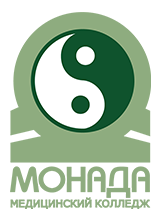 Автономная некоммерческая организация«Профессиональная образовательная организациямедицинский колледж «Монада»г. Евпатория№ п/пДисциплиныЗнатьУметьІ. ОбеспечивающиеІ. ОбеспечивающиеІ. ОбеспечивающиеІ. Обеспечивающие1.Основы латинского языка с медицинской терминологиейРецепт, латинская часть рецепта;лекарственные формы;существительные I – V склонений, согласование их с прилагательными, применение в рецептуреСоставить рецептурные прописи на твердые лекарственные формыІІ. ОбеспечиваемыеІІ. ОбеспечиваемыеІІ. ОбеспечиваемыеІІ. Обеспечиваемые2Профессиональные модули: ПМ. 01,ПМ. 02,ПМ. 03Выписывать рецепты, делать необходимые расчеты доз.ІІІ. Внутрипредметная интеграцияІІІ. Внутрипредметная интеграцияІІІ. Внутрипредметная интеграцияІІІ. Внутрипредметная интеграция3.Специальная фармакологияВсе темы по специальной фармакологииСоставлять рецептурные прописи на лекарственные формы различных фармакологическихгруппОсновные этапы занятия, их функции и содержаниеМетоды контроля   и обученияМатериалы методического обеспеченияВремя  мин1Организация занятия:уточнение темы занятия, проверка готовности студентов и аудитории к занятию22Постановка учебных целей и их мотивацияП.2 «Учебные цели»П.1 «Актуальность темы»33Контроль исходного уровня знаний, навыков, умений:• Понятие фармакологии как науки;• Виды лекарственных форм;• Определение понятия "рецепт".• Структура рецепта• Основные правила составления рецептов.• Формы рецептурных бланков.• Правила оформления рецептурных бланков;• Правила хранения и отпуска ядовитых, наркотических и сильнодействующих веществ;• Выписка лекарств в соответствии с требованиями ЛПУ;• Содержание и назначение Государственной Фармакопеи.• Функции аптеки.•Фармакодинамика и фармакокинетика лекарственных веществ.Фронтальный опрос, индивидуальный устный опрос.Тестовый контрольВопросы для фронтального и индивидуального устного опросаТесты101. 2. 3. 4.Ознакомление с таблицами, схемами, нормативно-правовой документацией, раздаточным материалом.Работа с нормативно-правовымидокументами Анализ рецептурных бланкови бланков требований Решение ситуационных задач. Практический тренингПрактический тренингРешение ситуационных задач.Таблицы, схемы, учебная Государственная Фармакопея Российской Федерации, Приказ №751, формы рецептурных бланков, бланки требований. Практические задания Рецепты, требования-заказы ЛПУ Ситуационные задачи        1030 10 101 Контроль конечного уровня знаний студентов, закрепление  умений и  навыковВыписывание рецептов, теоретические вопросы, решение задач.Рецептурные задания, задачи.Индивидуальная карточка контроля122Подведение итогов занятияРазбор ошибок, объявление и обоснование  оценок2Домашнее задание на тему: «Антисептические и дезинфицирующие средства».Учебник: В.В. Майский, Р.Н. Аляутдин Фармакология стр.179-183Ориентировочная карта для самостоятельной работы с литературой1Доли граммаКоличество граммов1 сг1 мг1смг1дг1дмг1мкгЛожкиКоличество миллилитров1 чайная1 десертная1 столовая1 миллилитрКоличество капельспирто-эфирного раствораводного раствораспиртового раствораЭнтеральные пути введения ЛСПарентеральные пути введения ЛСОсновные заданияУказанияОтветыУсвоить:• Понятие фармакологии как науки;• Виды лекарственных форм;• Определение понятия "рецепт".• Структура рецепта• Основные правила составления рецептов.• Формы рецептурных бланков.• Правила оформления рецептурных бланков;• Правила хранения и отпуска ядовитых, наркотических и сильнодействующих веществ;• Выписка лекарств в соответствии с требованиями ЛПУ;• Содержание и назначение Государственной Фармакопеи.• Функции аптеки• Фармакодинамика и фармакокинетика лекарственных веществ• Указать связь фармакологии с другими науками;• Назвать выдающихся фармакологов, их вклад в развитие науки;• Назвать части рецепта, расшифровать их содержание;• Дать перечень форм рецептурных бланков, отметить их атрибуты оформления;• Указать особенности выписывания лекарств в соответствии с требованиями ЛПУ;• Рассмотреть и законспектировать в тетрадь для самостоятельных работ основные положения действующего приказа Минздрава России от 26.10.2015 N 751н "Об утверждении правил изготовления и отпуска лекарственных препаратов для медицинского применения аптечными организациями, индивидуальными предпринимателями, имеющими лицензию на фармацевтическую деятельность" (Зарегистрировано в Минюсте России 21.04.2016 N 41897)